Förslag på text till pressmeddelande – förslagsvis utskick till lokalmedia cirka två veckor före eventet. Tips – utgå gärna från texten nedan men försök hitta er egen unika nyhetsvinkel. Golfens dag på ”XXX GK” XX månad Det blir stor golffest i stan när vi välkomnar befintliga och nya golfare till XX GK, med prova på-golf och massor av roliga aktiviteter för stora och små. 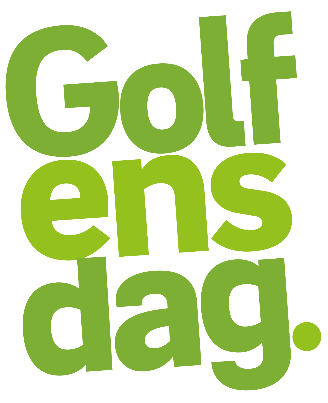 Vi är nästan en halv miljon golfare i Sverige men det är många fler som är nyfikna och vill börja spela. Golfens dag är ett sätt att fånga upp intresset och välkomna alla i ”orten XX” välkomna att testa golf, umgås, njuta av vår fina miljö och äta gott i vår restaurang.Vi kommer att ha aktiviteter som passar alla, oavsett ålder eller golfkunskap och hoppas på många besökare som kan upptäcka glädjen och gemenskapen i golfen. – Citat från ordförande/klubbchef eller projektledare om varför det är viktigt med Golfens dag på just XX GK. Gärna något om er klubb varit med tidigare år och vad det gett, någon särskild programpunkt som känns lockande eller annan bra nyhetsvinkel. Du som journalist är välkommen att besöka oss under Golfens dag. Kontakta oss gärna innan så ser vi till att klubbchef/ordförande finns tillgänglig för att hälsa välkommen och visa runt. Har ni inte möjlighet att komma men är intresserade av information och bilder från evenemanget, hör av dig så skickar vi det. 
Mer information: Vårt program för Golfens dag och mer information finns på www.xxx.xx (klubbens hemsida). Kontakt:XX XX, projektledare Golfens dag på XX GK
Telefon XX-XXX XX XX, mejl XX.XX@XX.se 